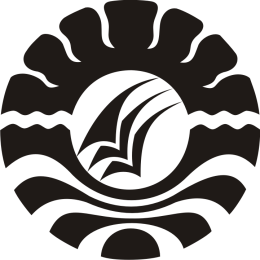 SKRIPSIPENERAPAN MODEL QUANTUM LEARNING UNTUK MENINGKATKAN HASIL BELAJAR ILMU PENGETAHUAN SOSIALPADA SISWA KELAS V SD NEGERI EMMY SAELAN KECAMATAN RAPPOCINI KOTA MAKASSARYULFI YULIANAPROGRAM STUDI PENDIDIKAN GURU SEKOLAH DASARFAKULTAS ILMU PENDIDIKANUNIVERSITAS NEGERI MAKASSAR2019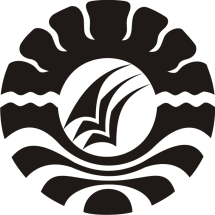 SKRIPSIPENERAPAN MODEL QUANTUM LEARNING UNTUK MENINGKATKAN HASIL BELAJAR ILMU PENGETAHUAN SOSIALPADA SISWA KELAS V SD NEGERI EMMY SAELAN KECAMATAN RAPPOCINI KOTA MAKASSARDiajukan Untuk Memenuhi Persyaratan Guna Memperoleh Gelar Sarjana Pendidikan Pada Jurusan Pendidikan Guru Sekolah Dasar Strata Satu (S-1) Fakultas Ilmu Pendidikan Universitas Negeri Makassar Oleh:YULFI YULIANA1247041014PROGRAM STUDI PENDIDIKAN GURU SEKOLAH DASARFAKULTAS ILMU PENDIDIKAN UNIVERSITAS NEGERI MAKASSAR2019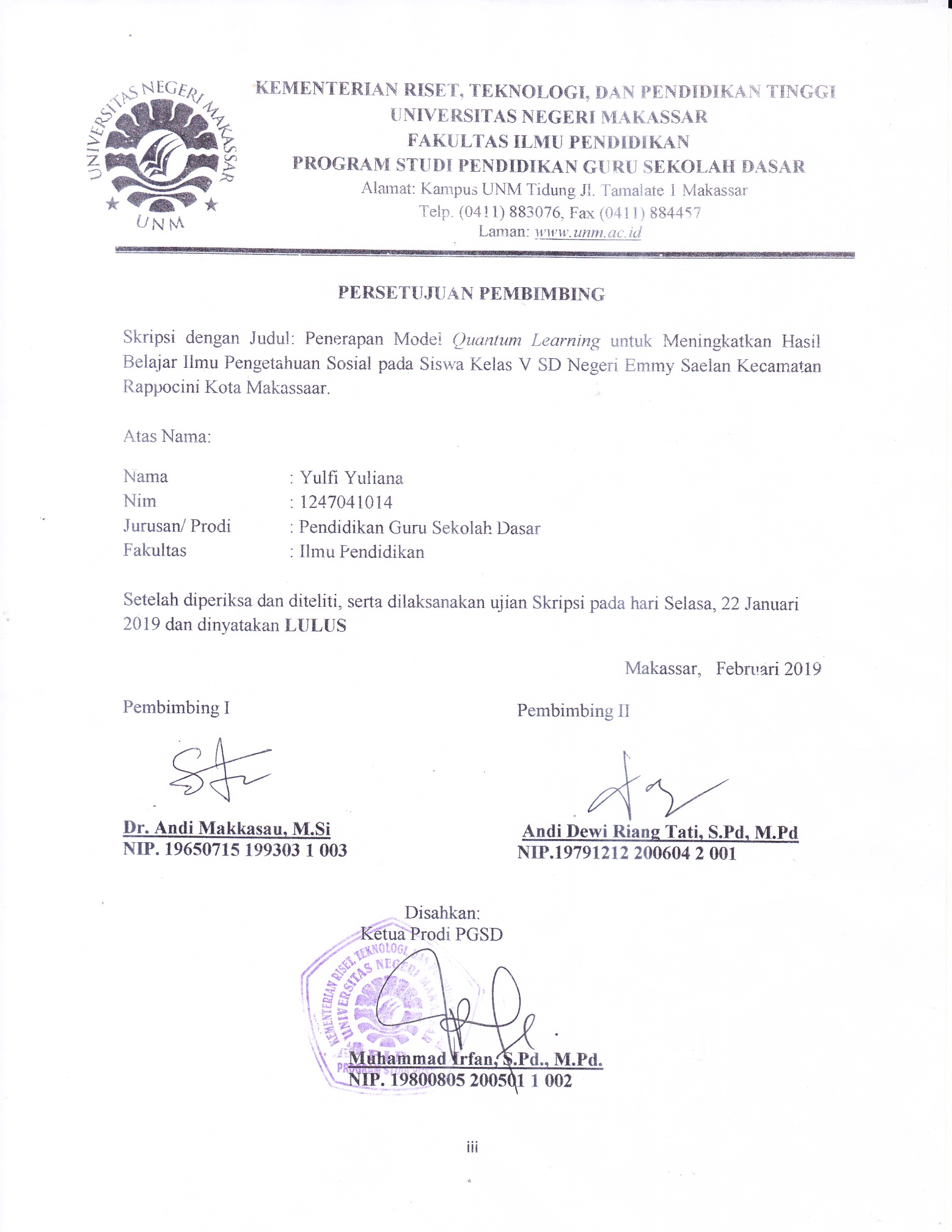 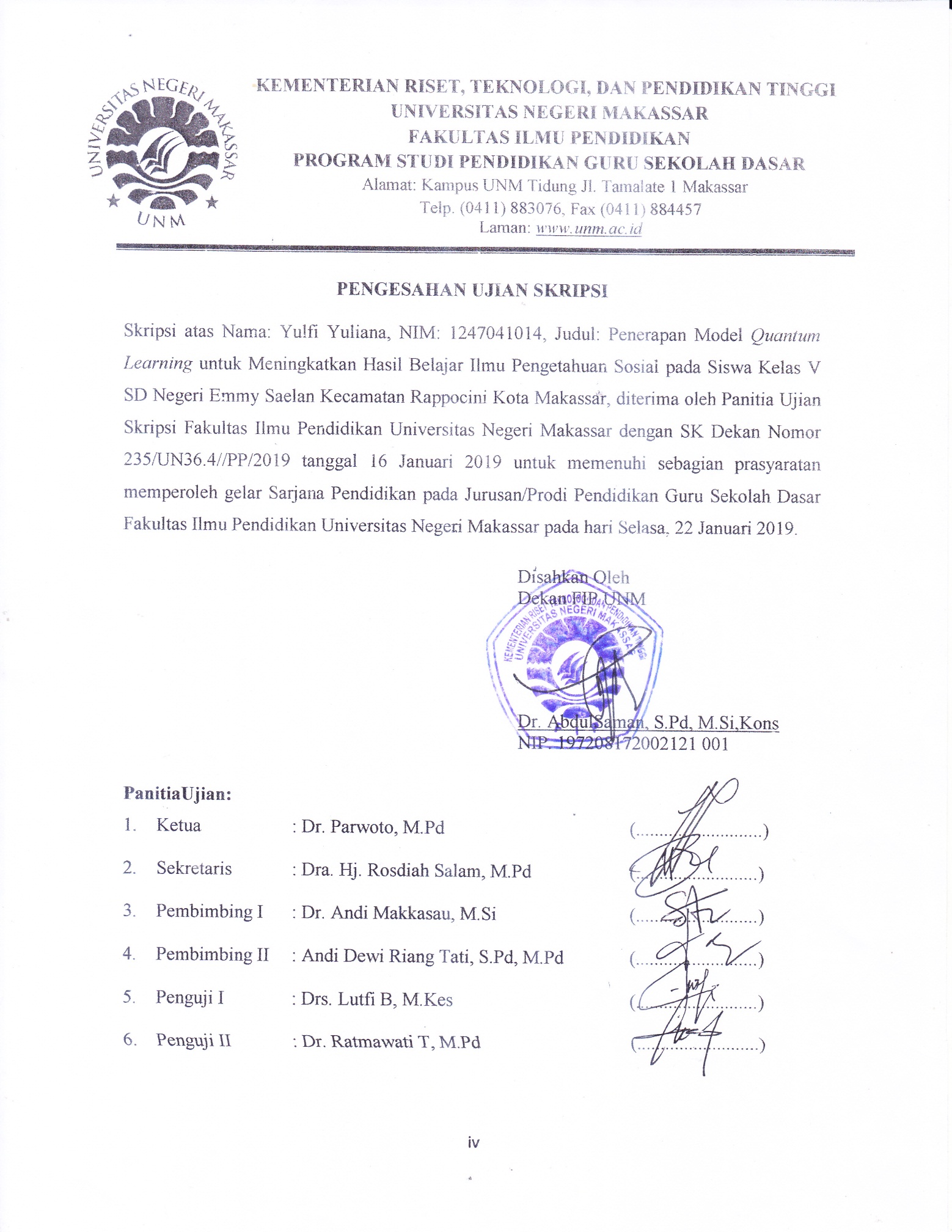 PERNYATAAN KEASLIAN SKRIPSISaya yang bertanda tangan di bawah ini:Nama		: Yulfi YulianaNIM		: 1247041014Jurusan/Prodi	: Pendidikan Guru Sekolah DasarFakultas	: Ilmu PendidikanJudul Skripsi	: Penerapan Model Quantum Learning untuk Meningkatkan Hasil Belajar Ilmu Pengetahuan Sosial pada Siswa Kelas V SD Negeri Emmy Saelan Kecamatan Rappocini Kota MakassarMenyatakan dengan sebenarnya bahwa skripsi yang saya tulis ini benar merupakan hasil karya sendiri dan bukan merupakan pengambil alihan tulisan atau pikiran orang lain yang saya akui sebagai hasil tulisan atau pikiran sendiri.Apabila di kemudian hari terbukti atau dapat dibuktikan bahwa skripsi ini hasil jiplakan, maka saya bersedia menerima sanksi atas perbuatan tersebut atas ketentuan yang berlaku.Makassar, 5 Januari 2018Yang Membuat Pernyataan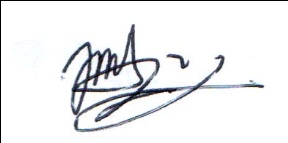 YULFI YULIANA1247041014MOTO“Pendidikan bukan sesuatu yang diterima, namun sesuatu yang didapatkan.” (Anonim)Saya peruntukkan karya ini sebagai wujud terima kasih terhadap dunia pendidikan yang telah membawa saya hingga ke tahap ini: manusia yang manusiawi, insyaallah.ABSTRAKYulfi Yuliana, 2019. Penerapan Model Quantum Learning untuk Meningkatkan Hasil Belajar Ilmu Pengetahuan Sosial pada Siswa Kelas V SD Negeri Emmy Saelan Kecamata Rappocini Kota Makassar. Skripsi. Dibimbing oleh Dr. A. Makkasau, M.Si. dan A. Dewi Riang Tati, S.Pd., M.Pd. Program Studi Pendidikan Guru Sekolah Dasar. Fakultas Ilmu Pendidikan. Universitas Negeri Makassar.Masalah dalam penelitian ini adalah rendahnya hasil belajar Ilmu Pengetahuan Sosial pada siswa kelas V SD Negeri Emmy Saelan. Rumusan masalah dalam penelitian ini yakni bagaimanakah penerapan model Quantum Learning dalam meningkatkan hasil belajar Ilmu Pengetahuan Sosial pada siswa kelas V SD Negeri Emmy Saelan? Adapun penelitian ini bertujuan untuk mendeskripsikan penerapan model Quantum Learning dalam meningkatkan hasil belajar Ilmu Pengetahuan Sosial pada siswa kelas V SD Negeri Emmy Saelan. Penelitian ini menggunakan pendekatan kualitatif dengan jenis penelitian yakni penelitian tindakan kelas yang dilaksanakan 2 siklus. Tiap siklus dua kali pertemuan dengan tahapan: perencanaan, pelaksanaan, observasi, dan refleksi. Fokus penelitian yakni: 1) penerapan model Quantum Learning. 2) hasil belajar Ilmu Pengetahuan Sosial pada siswa kelas V yang diperoleh  dari hasil tes setiap akhir siklus. Subjek penelitian 34 siswa yang terdiri atas 20 siswa laki-laki dan 14 siswa perempuan. Teknik pengumpulan data yang digunakan yakni teknik observasi, tes, dan dokumentasi. Data yang terkumpul selanjutnya dianalisis dengan menggunakan teknik analisis deskriptif kualitatif dengan tahapan: mereduksi data, menyajikan data, menarik kesimpulan, dan verifikasi data.  Hasil penelitian menunjukkan bahwa aktivitas guru siklus I masih menunjukkan kategori cukup dan siklus II meningkat menjadi kategori baik. Demikian pula aktivitas siswa pada siklus I berada pada kategori kurang dan pada siklus II meningkat menjadi kategori baik. Hal tersebut diikuti dengan hasil belajar IPS yang tidak tuntas pada siklus I menjadi tuntas pada siklus II. Dengan demikian, penerapan model Quantum Learning dapat meningkatkan hasil belajar siswa kelas V pada mata pelajaran Ilmu Pengetahuan Sosail di SD Negeri Emmy Saelan Kecamatan Rappocini Kota Makassar.PRAKATABismillahirrohmanirrohimTiada kata yang patut penulis haturkan selain puji dan syukur yang tidak terhingga kepada Allah Subhanahuwata’ala atas limpahan karunia-Nya, sehingga skripsi dengan judul ”Penerapan Model Quantum Learning untuk Meningkatkan Hasil Belajar Ilmu Pengetahuan Sosial pada Siswa Kelas V SD Negeri Emmy Saelan Kecamatan Rappocini Kota Makassar” ini dapat diselesaikan. Penulisan skripsi ini merupakan salah satu syarat akademik untuk memperoleh gelar sarjana pada Prodi Pendidikan Guru Sekolah Dasar Fakultas Ilmu Pendidikan Universitas Negeri Makassar.Penulis menyadari bahwa dalam proses penulisan skripsi ini banyak mengalami kendala. Namun, berkat pertolongan dari Allah SWT., penulis mampu mengatasi kendala-kendala tersebut. Oleh karena itu, dengan penuh rasa hormat penulis mengucapkan banyak terima kasih kepada Dr. Andi Makkasau, M.Si. selaku pembimbing I dan Andi Dewi Riang Tati, S.Pd., M,Pd. selaku pembimbing II yang sabar memberikan bimbingan, motivasi, serta saran yang sangat berharga untuk penulis selama penyusunan skripsi. Selanjutnya, ucapan yang sama dihaturkan kepada:Prof. Dr. H. Husain Syam, M. TP. sebagai Rektor Universitas Negeri Makassar yang telah memberikan kesempatan kepada penulis untuk mengikuti perkuliahan di Fakultas Ilmu Pendidikan Universitas Negeri Makassar.Dr. Abdul Saman, M.Si., Kons. selaku Dekan Fakultas Ilmu Pendidikan Universitas Negeri Makassar, atas segala kebijakan-kebijakannya sebagai pimpinan di Fakultas Ilmu Pendidikan. Dr. Abdul Saman, M. Si, Kons. selaku Pembantu Dekan I, Drs. Muslimin M. Ed. selaku Pembantu Dekan II, Dr. Pattaufi, M. Si. selaku Pembantu Dekan III, dan Dr. Parwoto, M. Pd. selaku Pembantu Dekan IV di Fakultas Ilmu Pendidikan Universitas Negeri Makassar atas segala kebijaksanaan dan bantuannya dalam administrasi maupun dalam perkuliahan.Muhammad Irfan, S. Pd., M. Pd. sebagai Ketua Prodi PGSD Universitas Negeri Makassar dan Sayidiman, S,Pd., M. Pd. sebagai Sekertaris Prodi PGSD Universitas Negeri Makassar atas fasilitas yang diberikan kepada penulis selama menempuh pendidikan  di PGSD FIP UNM.Dra. Hj. Rosdiah Salam, M.Pd. selaku Ketua UPP PGSD Makassar Fakultas Ilmu Pendidikan Universitas Negeri Makassar yang telah banyak memberikan ilmunya dalam perkuliahan serta selalu mengarahkan dan memotivasi penulis untuk dapat menyelesaikan studi secepatnya.Bapak dan Ibu dosen PGSD UPP Makassar yang telah memberikan bekal ilmu pengetahuan, motivasi, dan semangat kepada penulis selama menempuh pendidikan. Seluruh Pegawai Staf Administrasi FIP UNM yang telah banyak membantu penulis dalam menyelesaikan segala urusan yang berhubungan dengan administrasi akademik.Kepala Sekolah, guru, serta staf SD Negeri Emmy Saelan yang dengan tulusnya menerima penulis untuk meneliti di sekolah tersebut serta kesediaannya meluangkan waktu dan tenaga untuk membantu peneliti baik dari segi data dan informasi lisan.Kedua orangtua tercinta, Ibunda Hj. Rahmatia dan Ayahanda Sake. Dua orang terhebat dalam hidup penulis—setelah Baginda Rasulullah—yang senantiasa memberikan cinta, kasih sayang, dan doa terbaik yang tak mampu penulis balas. Semoga Allah membalas pengorbanan keduanya. Untuk keluarga besar penulis, Tante Sitti Patimang, Kakek Umar D, serta adik-adik penulis: Yusri Yuliadi dan Dedi Miswar yang selalu memberi motivasi.Saudari-saudari di Phinisi Islamic Comunity yang selalu memberikan motivasi, nasihat, dan semangat.Teman-teman M13 yang telah berbagi ilmu dan pengalaman selama 3 tahun kebersamaan di dalam kelas.Adik-adik di SD Negeri Emmy Saelan khususnya kelas V secara keseluruhan yang telah berpartisipasi dalam penelitian.Dan kepada semua pihak yang tidak sempat penulis sebutkan namanya satu per satu, namun telah membantu penulis dalam penyelesaian studi. Terima kasih.Semoga skripsi yang sederhana ini dapat bermanfaat sebagai bahan masukan dan informasi bagi pembaca, dan semoga kebaikan dan keikhlasan serta bantuan dari semua pihak bernilai ibadah di sisi Allah SWT. AamiinMakassar,	 Januari 2019PenulisDAFTAR ISIHALAMAN SAMPUL                                                		HALAMANHALAMAN JUDUL								iPERSETUJUAN PEMBIMBING						iiiPENGESAHAN UJIAN SKRIPSI						ivPERNYATAAN KEASLIAN SKRIPSI					vMOTO									viABSTRAK									viiPRAKATA									viiiDAFTAR ISI									xDAFTAR TABEL								xivDAFTAR GAMBAR								xv	DAFTAR LAMPIRAN							xviBAB I 	PENDAHULUAN 							Latar Belakang 							1Rumusan Masalah							7Tujuan Penelitian							8Manfaat Hasil Penelitian						8BAB II KAJIAN PUSTAKA, KERANGKA PIKIR, DAN HIPOTESIS TINDAKAN	A. KajianPustaka						1. Model Quantum Learning					 102. Hakikat IPS							15	3. Hasil Belajar							16B. KerangkaPikir							18C. HipotesisTindakan							21BAB III METODE PENELITIAN						Pendekatan dan Jenis Penelitian					22FokusPenelitian							23Setting dan Subjek Penelitian					24Rancangan Tindakan						24TeknikPengumpulan Data						28Teknik Analisis Data dan Indikator Keberhasilan			30BAB IV HASIL PENELITIAN DAN PEMBAHASAN				Hasil Penelitian							32	Pembahasan							59BAB V KESIMPULAN DAN SARAN	Kesimpulan								63Saran                                                                           		62DAFTAR PUSTAKA							64LAMPIRAN									66DOKUMENTASI PENELITIAN						139PERSURATAN								142RIWAYAT HIDUP								147DAFTAR TABELDAFTAR GAMBARNo                                                                                                                     Halaman2.1      Bagan Kerangka Pikir Model Pembelajaran Quantum Learning		pada Siswa Kelas IV SD Negeri Emmy Saelan Kecamatan Rappocini Kota Makassar  							203.1.      Alur PTK                                                                                                         25DAFTAR LAMPIRANNo. TabelHalaman3.1Presentase Pencapaian Tingkat Aktivitas Pembelajaran303.2Teknik Kategorisasi Standar Hasil Belajar Berdasarkan Ketetapan Departemen Pendidikan Nasional433.3Ketuntasan Hasil Belajar314.14.2 4.3 Persentase Ketuntasan Hasil Belajar Siswa pada Mata Pelajaran IPS di Kelas V SD Negeri Emmy Saelan Kecamatan Rappocini Kota Makassar pada Siklus IPersentase Ketuntasan Hasil Belajar Siswa pada Mata Pelajaran IPS di Kelas V SD Negeri Emmy Saelan Kecamatan Rappocini Kota Makassar pada Siklus IIPersentase Rekapitulasi Ketuntasan Hasil Belajar Siswa pada Mata Pelajaran IPS di Kelas V SD Negeri Emmy Saelan Kecamatan Rappocini Kota Makassar435658No. Rencana Pelaksanaan Pembelajaran Siklus I Pertemuan ILembar Kerja Siswa Siklus I Pertemuan I Lembar Observasi Kegiatan Guru Siklus I Pertemuan I Lembar Observasi Aktivitas Belajar Siswa Siklus I Pertemuan ILembar Hasil Observasi Aktivitas Belajar Siswa Siklus I Pertemuan IRencana Pelaksanaan Pembelajaran Siklus I Pertemuan IILembar Kerja Siswa Siklus I Pertemuan II Lembar Observasi Kegiatan Guru Siklus I Pertemuan II Lembar Observasi Aktivitas Belajar Siswa Siklus I Pertemuan IILembar Hasil Observasi Aktivitas Belajar Siswa Siklus I Pertemuan IITes Akhir Siklus IKunci Jawaban Tes Akhir Siklus IRubrik Penilaian Tes Akhir Siklus I Daftar Hasil Belajar IPS Siklus IRencana Pelaksanaan Pembelajaran Siklus II Pertemuan ILembar Kerja Siswa Siklus II Pertemuan I Lembar Observasi Kegiatan Guru Siklus II Pertemuan I Lembar Observasi Aktivitas Belajar Siswa Siklus II Pertemuan ILembar Hasil Observasi Aktivitas Belajar Siswa Siklus II Pertemuan IRencana Pelaksanaan Pembelajaran Siklus II Pertemuan IILembar Kerja Siswa Siklus II Pertemuan II Lembar Observasi Kegiatan Guru Siklus II Pertemuan II Lembar Observasi Aktivitas Belajar Siswa Siklus II Pertemuan IILembar Hasil Observasi Aktivitas Belajar Siswa Siklus II Pertemuan IITes Akhir Siklus IIKunci Jawaban Tes Akhir Siklus IIRubrik Penilaian Tes Akhir Siklus II Daftar Hasil Belajar IPS Siklus IIRekapitulasi Hasil Belajar IPS Siklus I dan II   Halaman67717477 808186899295969899101103         107109112115117121123126129130132133135137